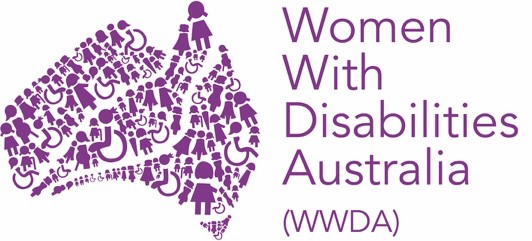 Women With Disabilities Australia Minutes of theAnnual General Meeting (AGM)4pm Australian Eastern Daylight Time (AEDT)
Monday 19 December 2022Via Zoom videoconferenceThe meeting commenced at 4.00 pm Australian Eastern Daylight Time (AEDT) and was chaired by WWDA Management Committee Treasurer, Pamela Menere.Agenda Item 1:	Welcome to Country WWDA staff showed a Welcome to Country video, with a Welcome to Country provided by Aunty Trish Hodge. 


Agenda Item 2:		Present  Management Committee members: Pamela Menere, Maria Scharnke, Casey Gray, Tanya Sinclair, Kat Reed, Karin Swift, Jessica White. 

Staff: Heidi La Paglia Reid (Director of Policy and Advocacy), Saphia Grant (Project Manager, WWDA LEAD), Libbi Cunnington (Project Manager, Our Site), Jacinta Carlton (WWDA Media and Communications Manager), Zoe Houstein (Project Officer), Margherita Dall’Occo Vaccaro (Youth Development Officer), Cat Standley (Content Development Officer).

Members: Jenni Strauch, Natalie Tomas, Gina Semi, Amanda Ellis, Cezana Evans, Bonney Corbin, Serena O’Brien, Cashelle Dunn, Gina Semi, Lee Nelson, Jenni Strauch, Lorraine Le Plasterier, Rachel Makepeace, Serena O’Brien, Tama Cordova, Talie Star, Kate DuffyAgenda Item 3:	ApologiesStaff: Carolyn Frohmader (Executive Director)

Members: Tanya Carol
Agenda Item 4:	Ratification of minutes: WWDA Management Committee Meeting 17th September 2022Motion:	       That the Minutes from the WWDA Annual General Meeting      held on Wednesday 16th  December, 2020 be accepted as a true    and correct account of that meeting.	Moved:	Maria Scharnke        	Seconded:	Tanya SinclairAgenda Item 5: 	WWDA Staff PresentationsLibbi Cunnington provided an update on behalf of Executive Director, Carolyn Frohmader. 
Libbi Cunnington, Heidi La Paglia Reid, Saphia Grant and Jacinta Carlton provided updates on WWDA’s work between 2021 – 2022. Motion:		That the WWDA staff reports be accepted. Moved :      Maria ScharkneSeconded: Tanya SinclairAgenda Item 6: 	Tabling of Audited Financial StatementsMotion:                     	That the Audited Financial Statements for 2021 - 2022 be accepted as an official report of this meeting

Moved:       Pamela MenereSeconded:	 Kat Reed 

Agenda Item 7: 	Amendments to the WWDA ConstitutionPamela advised that the WWDA Board had been working with the staff executive team as well as contracted lawyers to update and amend the WWDA Constitution over a number of years. Proposed changes included updating the definition of WWDA members, ammending wording to reflect the digital format of current processes and more.  	Special Resolution: That the proposed changes to the WWDA
                                   Constitution be formally accepted. Moved:       Maria ScharkneSeconded:	 Casey Gray Agenda Item 8: 	Announcement of WWDA Management Committee 2022-2023Pamela Menere formally announced the WWDA Management Committee for 2022-2023, advising that WWDA would be welcoming Karin Swift, who had previously been a WWDA President, back onto the Committee. The WWDA Management Committee for 2022-2023 is as follows:Casey Gray - Term expires 2024Jessica White - Term expires 2024Karin Swift - Term expires 2024Kat Reed - Term expires 2024Maria Scharnke - Term expires 2024Pamela Menere - Term expires 2024.  Motion:                     That the report on the Management Committee members for 2022 - 2023 be accepted.Moved:       Lorraine Le PlasterierSeconded:	 Tanya Sinclair 
Agenda Item 9:	Meeting dates for the WWDA Management Committee for 2022 – 2023 Pamela Menere advised that the Meeting dates for the WWDA Management Committee will be determined by Committee members via circular motion following the Annual General Meeting. Agenda Item 10:	Appointment of WWDA Auditor for 2022 - 2023Motion:                    	That Bentley’s Hobart is appointed as WWDA’s Auditor for the 2022-2023 financial year. 
Moved:       Lorraine Le PlasterierSeconded:	 Kat ReedThe meeting was formally closed by Pamela Menere at 5.01pm. 